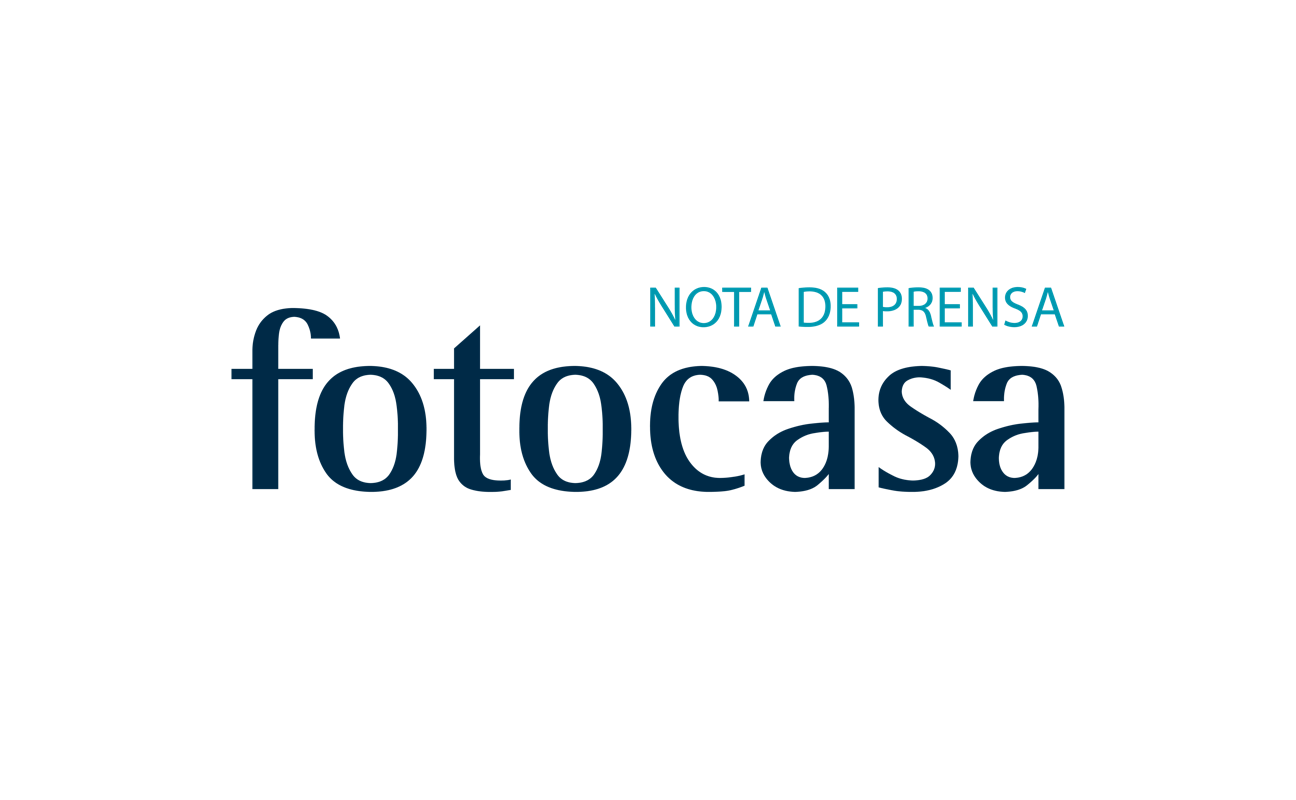 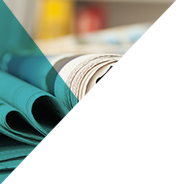 Perfil del propietario que ha alquilado vivienda vacacionalEl 42% de los propietarios que ha alquilado vivienda vacacional lo ha conseguido en las primeras dos semanasEl 54% de los propietarios que alquila vivienda turística son mujeres con una media de edad de 44 añosEl 41% corresponde a apartamentos con una antigüedad inferior a 20 añosAndalucía es la comunidad en la que más propietarios aseguran poner en alquiler vacacional su viviendaEl 63% varió el precio de salida para alquilar la viviendaMadrid, 20 de julio de 2017Cuatro de cada diez propietarios que ha alquilado vivienda vacacional en el último año, lo han conseguido hacer en las primeras dos semanas de sacarlo al mercado. De hecho, el 7% lo consiguió en los primeros o tres días, el 16% en una semana y el 19% a las dos semanas de haberlo puesto en alquiler. Así se desprende del informe “Perfil del propietario que ha alquilado vivienda vacacional”, realizado por el portal inmobiliario fotocasa.¿Cuánto has tardado en alquilar la vivienda?“La rapidez y facilidad con la que se alquilan las viviendas turísticas tanto para propietarios como para inquilinos, unido al buen momento que vive el turismo en nuestro país, explican que este tipo de alquiler turístico esté viviendo un auténtico boom en grandes ciudades y destinos turísticos y que cada vez más propietarios opten por esta fórmula”, explica Beatriz Toribio, responsable de Estudios de fotocasa. Tal y como mostraba el estudio “Radiografía del mercado de la vivienda en 2016-2017” un 5% de la población mayor de 18 años participó en el mercado del alquiler poniendo una vivienda bajo este régimen. De ellos, el 12% afirma que alquiló su vivienda por periodos cortos de tiempo. Respecto a la demanda actual de vivienda, es decir, españoles que están buscando vivienda de compra, un 2% piensa destinar esa vivienda a alquiler vacacional. Además, el informe muestra cuál es el perfil del propietario que ha alquilado en el último año su vivienda por cortos periodos de tiempo en España. Así, el 54% ha sido mujeres con una media de edad de 44 años y de clase social media. Si se analiza al detalle la edad, se ve que el grupo mayoritario es el comprendido entre los 35-44 años (28%), seguido del grupo 25-34 años (24%), los que tienen más de 55 años (24%), los de 45-55 (21%) y finalmente el 4% tienen entre 18-24 años. Respecto a la vivienda que han alquilado, en el 41% de los casos se trata de apartamentos, seguido de los pisos (28%) y finalmente un 10% alquila una casa o chalet. Además, el 57% de las viviendas tienen una antigüedad inferior a 20 años, el 14% tiene entre 20 y 30 años, el 11% tiene entre 30 y 50 años y el 17% alquila una vivienda de más de 50 años.En cuanto a los metros cuadrados de las viviendas, el 28% tiene entre 60 y 80 metros, el 26% cuenta entre 80 y 100 metros y el 18% son viviendas de entre 40 y 60 metros. Respecto a las habitaciones, el 53% tiene tres o más habitaciones y el 34% tiene dos habitaciones. El informe de fotocasa estudia también en qué comunidades autónomas hay más propietarios que aseguran haber alquilado su vivienda vacacional en el último año. Así, el 22% de los propietarios se concentra en Andalucía, el 19% en la Comunidad de Madrid, el 12% en Cataluña, en 12% en la Comunitat Valenciana, el 1% en el País Vasco y el 35% en el resto de comunidades autónomas. El 63% de los propietarios tuvo que variar el precio inicialRespecto al precio, el 63% de los propietarios varió el precio para poder alquilar la vivienda. Por una parte el 49% bajó el precio porque hubo negociación con el inquilino y un 14% lo varió sin necesidad de negociación. Así, el informe muestra que estos propietarios tienen flexibilidad para rebajar el precio del alquiler.En cuanto a la variación del precio respecto al inicial, el 59% varió el precio un 10%, el 28% varió entre el 10 y el 15% el 8% bajó más de un 20% y el 6% lo hizo entre un 15 y un 20%. Además, el 67% de los propietarios bajaron de precio durante el primer mes de poner en alquiler la vivienda y el 21% lo hizo entre el primer y el tercer mes. De media, la rebaja aplicada ha sido de 134 €.Sobre el informe “Perfil del propietario que ha alquilado vivienda vacacional”El portal inmobiliario fotocasa, en el marco del estudio “Radiografía del mercado de la vivienda en 2016-2017”, ha realizado el informe ‘Perfil del propietario que ha alquilado vivienda vacacional”, en base a un exhaustivo análisis del equipo de Bussiness Analytics de Schibsted Spain en colaboración con el instituto de investigación The Cocktail Analysis. Los datos explotados parten del foco realizado sobre el perfil del arrendatario, con una muestra de 1.203 personas de 18 a 70 años representativas de los de los arrendadores particulares con un error muestral: +-2,8%. El foco sobre vivienda vacacional se basa en aquellos arrendadores que nos han indicado que han puesto en alquiler su vivienda por cortos periodos de tiempo y presenta una base de 136 individuos con un error muestral de +-8%. El estudio se ha realizado a través de encuestan online que se efectuaron entre el 7 y el 18 de abril. Sobre fotocasaPortal inmobiliario que dispone de la mayor oferta del mercado, tanto inmuebles de segunda mano como promociones de obra nueva y alquiler. Cada mes genera un tráfico de 20 millones de visitas al mes (62% a través de dispositivos móviles) y 650 millones de páginas vistas y cada día la visitan un promedio de 493.000 usuarios únicos. Mensualmente elabora el índice inmobiliario fotocasa, un informe de referencia sobre la evolución del precio medio de la vivienda en España, tanto en venta como en alquiler. Fotocasa pertenece a Schibsted Spain, la compañía de anuncios clasificados y de ofertas de empleo más grande y diversificada del país. Además de gestionar el portal inmobiliario fotocasa, cuenta con los siguientes portales de referencia: vibbo, infojobs.net, habitaclia, coches.net, motos.net y milanuncios. Schibsted Spain forma parte del grupo internacional de origen noruego Schibsted Media Group, que está presente en más de 30 países y cuenta con 6.800 empleados. Más información en la web de Schibsted Media Group.Departamento de Comunicación de fotocasaAnaïs López
Tlf.: 93 576 56 79 
Móvil: 620 66 29 26
comunicacion@fotocasa.es 
http://prensa.fotocasa.es 
twitter: @fotocasa